Evidencija hrvatskih domaćih pasmina peradi - kokošiEvidencija hrvatskih domaćih pasmina peradi – guskeU Virovitici, 19.10.2014.        Ažurirano:U Bjelovaru, 18.10.2015.                                                                                                                                         Predsjednik Standard komisije                                                                                                                                                                                                        Dražen BiličićHRVATSKI SAVEZ UDRUGA UZGAJATELJA MALIH ŽIVOTINJA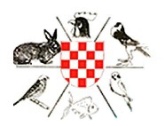 ADRESA:  M. Gupca 45, 31540 Donji MiholjacŽIRO RAČUN BROJ:  HR3824120091134001312OIB: 87157447539STANDARD KOMISIJA ZA PERADARSTVOPasminaBojaStatusStatusStatusOpaskaPasminaBojaPriznataU radnom stand.U promatranjuOpaskaHrvaticacrvena s crnim repompriznataPriznata od EEPromjena naziva obojenja – 16.01.2015.HrvaticacrnapriznataPriznata od EEHrvaticazlatnovratapriznataPriznata od EEPromjena naziva obojenja – 16.01.2015.Hrvaticacrna-zlatnovratapriznataPriznata od EEPosavska kukmastakokošbijelapriznataPriznata od EEPosavska kukmastakokošcrnapriznataPriznata od EEPosavska kukmastakokošcrvena s crnim repompriznataPriznata od EEPromjena naziva obojenja – 16.01.2015.Posavska kukmastakokošžuta s crnim repompriznataPriznata od EEPromjena naziva obojenja – 16.01.2015.Posavska kukmastakokošgrahorastapriznataPriznata od EEPosavska kukmastakokošzlatno-smeđapriznataPriznata od EEPosavska kukmastakokošjarebičastapriznataPriznata od EEPosavska kukmastakokošcrna-bijelo pjegastapriznataPosavska kukmastakokošplava - obrubljena U Lukavcu, 14.10.2014..Posavska kukmastakokošraspozavajuća/ žuto grahorastaU Lukavcu, 14.10.2014.Hrvatska patuljasta kokošcrveno-šarenapriznataPriznata od EEHrvatska patuljasta kokošzlatnovratapriznataPriznata od EEHrvatska patuljasta kokošbijelapriznataHrvatska patuljasta kokošcrna-bijelo pjegastaU Varaždinu, 29.11.2014.Hrvatska patuljasta kokošcrnau radnom stand.Hrvatska patuljasta kokošpšeničnau promatranjuHrvatska patuljasta kokoš s ćuperkomcrveno-šarenau radnom stand.Hrvatska patuljasta kokoš s ćuperkomzlatnovratau radnom stand.Međimurska kokošjarebičastapriznataMeđimurska kokošnarančastovratapriznataMeđimurska kokošpšeničnapriznataKriževačka kukmasta kokošžuta-crnoobrubljenaU Virovitici, 16.01.2015.Križevačka kukmasta kokošžutau radnom stand.Dalmatinska kokoš-u promatranjuObojenja nisu utvrđenaDalmatinska kokoš-Dalmatinska kokoš-Slavonska patuljasta golovrata kokošcrnaU Virovitici, 16.01.2015.Slavonska patuljasta golovrata kokošbijelaU Virovitici, 16.01.2015.Slavonska patuljasta golovrata kokošcrvena s crnim repomU Virovitici, 16.01.2015.Slavonska patuljasta golovrata kokošjarebičastaU Virovitici, 16.01.2015.Slavonska patuljasta golovrata kokošcrveno šarenaU Virovitici, 16.01.2015.Slavonska patuljasta golovrata kokošcrna-bijelo pjegastaTuropoljska patuljasta kokošcrveno-šarenau radnom stand.Turopoljska patuljasta kokošcrna-bijelo prskanau radnom stand.Turopoljska patuljasta kokošbijelau radnom stand.Istarska kokošgrahorastaU Virovitici, 16.01.2015.Patuljasta posavska kukmasta kokoš-u promatranjuObojenja nisu utvrđenaPatuljasta posavska kukmasta kokoš-PasminaBojaStatusStatusStatusOpaskaPasminaBojaPriznataU radnom stand.U promatranjuOpaskaDravska guskasivapriznataPriznata od EEDravska guskabijelo-sivapriznataPriznata od EEDravska guskabijela – sivo prskanapriznataPriznata od EE